张店区市容环卫事业服务中心2021年度政府信息公开工作年度报告根据《中华人民共和国政府信息公开条例》及《关于做好2021年度政府信息公开工作年度报告编制和发布工作的通知》的文件要求，对照政府信息公开工作年度报告的有关规定，结合我中心实际，特编制张店区市容环卫事业服务中心2021年度政府信息公开工作年度报告。如对本报告有任何疑问，请与张店区市容环卫事业服务中心联系，地址：张店区张周路9号，联系电话：6071311，邮箱：zdqhwjbgs@zb.shandong.cn，邮编：255000。一、总体情况   2021年，我中心以习近平新时代中国特色社会主义思想为指导，严格按照《中华人民共和国政府信息公开条例》及上级政府信息公开工作的有关规定，全面推进决策、执行、管理、服务、结果“五公开”，不断提升信息公开水平，从“制度化、纵深化、高质化”三方面入手，始终把做好政府信息公开工作列入正常的议事日程中。政府信息公开平台建设情况。1、加强组织领导，严格落实工作责任。成立由分管领导任组长、办公室主任任副组长，相关工作人员为成员的信息公开工作领导小组，领导小组下设办公室，办公室负责具体信息公开工作的组织和实施，形成“主要领导亲自抓，分管领导具体抓，各科室抓落实”的工作机制，全面推进信息公开工作的顺利开展。同时，我中心按照“谁提供，谁审核，谁负责”的原则，把好审核和审签关，确保政务公开的准确性、权威性、完整性和时效性。2、严格落实“公开为原则，不公开为例外”总体要求，完善政务公开平台建设。一是完善政府门户网站“政府信息公开目录系统”的建设，进一步丰富网站内容建设，优化网站布中心，提升网站服务水平。二是对网站栏目进行全面检查，对已过时的信息进行删除和更正，及时更新各栏目内容，并根据我中心职能对栏目进行相应调整，完善组织机构、部门文件、工作动态、部门预决算等栏目，使网站结构更加合理、更加科学。三是及时对栏目内容进行更新，展示我中心项目建设中的热点、亮点等情况。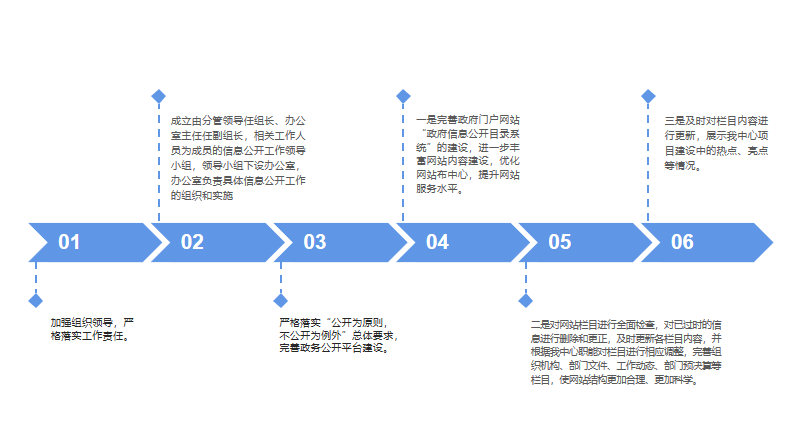 政务信息公开情况。一年来，我中心按照《条例》相关要求，积极搜索、准确分类、规范填报、发布信息，通过政务网站、政务公开栏等渠道主动公开政府信息53条。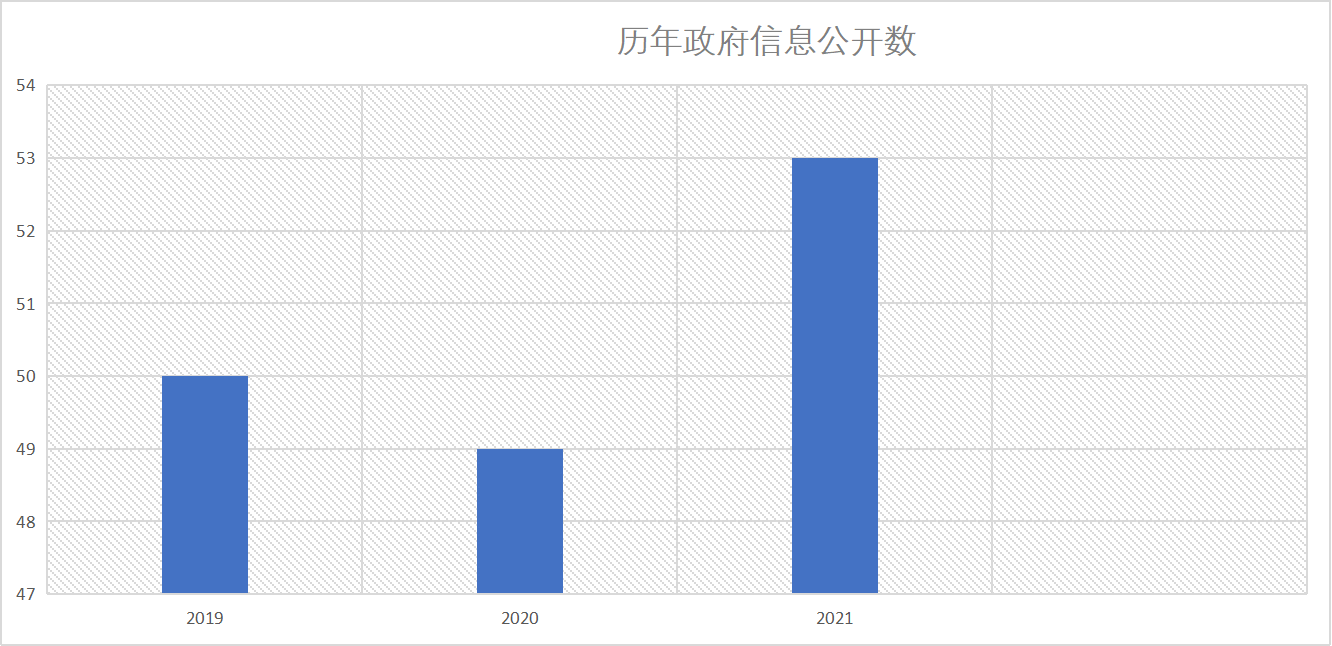 本年度公开情况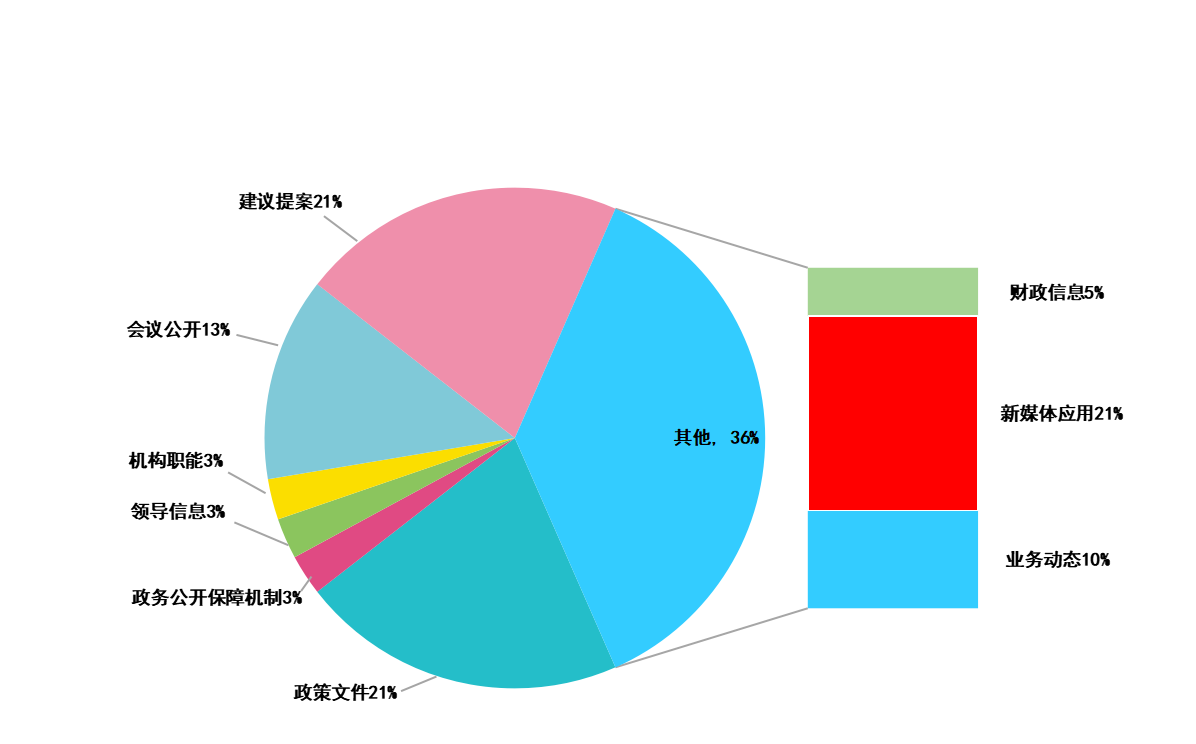 （三）依申请公开情况2021年度，无依申请公开的信息。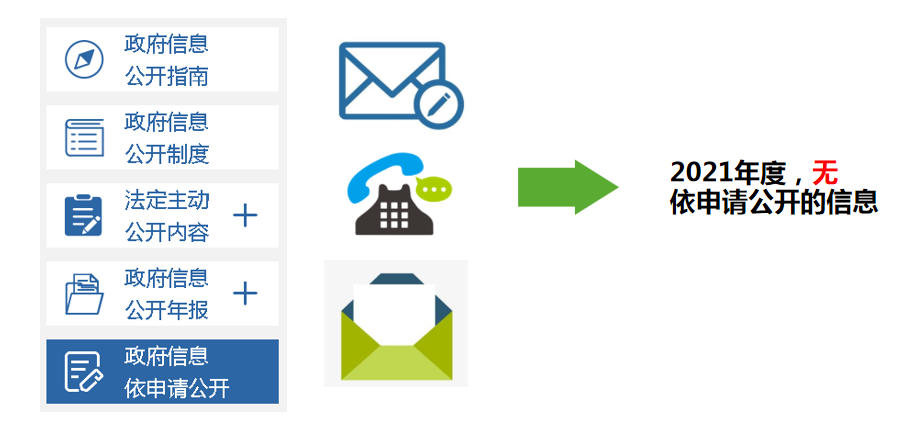 二、主动公开政府信息情况三、收到和处理政府信息公开申请情况。四、因政府信息公开申请行政复议、提起行政诉讼情况。截至2021年12月31日，我中心未发生因政府信息公开申请行政复议、提起行政诉讼的情况。五、存在的主要问题及改进情况我中心这一年以来在政务公开工作取得了一定成效，但仍存在一些问题：一是部分子栏目更新不够及时；二是政府门户网站部分内容迁移不及时；三是信息公开发布时效性不足，有时会出现栏目“漏更”现象。我中心针对存在的问题及时采取相应措施进行整改：一是加强对子栏目的管理，认真收集各项政务信息，做好更新工作；二是及时信息报送，落实管理工作。指定专人负责本单位政务信息及时填报，及时更新工作动态和各项栏目内容，定期对公开的政务信息落实跟踪、检查、管理，确保发布的信息无误。六、其他需要报告的事项1本报告中数据的统计期限为2021年1月1日至2021年12月31日。本单位不存在收取信息处理费情况。第二十条第（一）项第二十条第（一）项第二十条第（一）项第二十条第（一）项第二十条第（一）项信息内容本年新制作数量本年新制作数量本年新
公开数量对外公开总数量规章0　0　00规范性文件0　0　00第二十条第（五）项第二十条第（五）项第二十条第（五）项第二十条第（五）项第二十条第（五）项信息内容上一年项目数量上一年项目数量本年增/减处理决定数量行政许可　0　0　00　其他对外管理服务事项　0　00　0　第二十条第（六）项第二十条第（六）项第二十条第（六）项第二十条第（六）项第二十条第（六）项信息内容上一年项目数量上一年项目数量本年增/减处理决定数量行政处罚0　0　0　0　行政强制0　0　0　0　第二十条第（八）项第二十条第（八）项第二十条第（八）项第二十条第（八）项第二十条第（八）项信息内容上一年项目数量上一年项目数量本年增/减本年增/减行政事业性收费000 0 第二十条第（九）项第二十条第（九）项第二十条第（九）项第二十条第（九）项第二十条第（九）项信息内容信息内容采购项目数量采购总金额采购总金额政府集中采购政府集中采购　000（本列数据的勾稽关系为：第一项加第二项之和，等于第三项加第四项之和）（本列数据的勾稽关系为：第一项加第二项之和，等于第三项加第四项之和）（本列数据的勾稽关系为：第一项加第二项之和，等于第三项加第四项之和）申请人情况申请人情况申请人情况申请人情况申请人情况申请人情况申请人情况（本列数据的勾稽关系为：第一项加第二项之和，等于第三项加第四项之和）（本列数据的勾稽关系为：第一项加第二项之和，等于第三项加第四项之和）（本列数据的勾稽关系为：第一项加第二项之和，等于第三项加第四项之和）自然人法人或其他组织法人或其他组织法人或其他组织法人或其他组织法人或其他组织总计（本列数据的勾稽关系为：第一项加第二项之和，等于第三项加第四项之和）（本列数据的勾稽关系为：第一项加第二项之和，等于第三项加第四项之和）（本列数据的勾稽关系为：第一项加第二项之和，等于第三项加第四项之和）自然人商业企业科研机构社会公益组织法律服务机构其他总计一、本年新收政府信息公开申请数量一、本年新收政府信息公开申请数量一、本年新收政府信息公开申请数量0000000二、上年结转政府信息公开申请数量二、上年结转政府信息公开申请数量二、上年结转政府信息公开申请数量0000000三、本年度办理结果（一）予以公开（一）予以公开0000000三、本年度办理结果（二）部分公开（区分处理的，只计这一情形，不计其他情形）（二）部分公开（区分处理的，只计这一情形，不计其他情形）0000000三、本年度办理结果（三）不予公开1.属于国家秘密0000000三、本年度办理结果（三）不予公开2.其他法律行政法规禁止公开0000000三、本年度办理结果（三）不予公开3.危及“三安全一稳定”0000000三、本年度办理结果（三）不予公开4.保护第三方合法权益0000000三、本年度办理结果（三）不予公开5.属于三类内部事务信息0000000三、本年度办理结果（三）不予公开6.属于四类过程性信息0000000三、本年度办理结果（三）不予公开7.属于行政执法案卷0000000三、本年度办理结果（三）不予公开8.属于行政查询事项0000000三、本年度办理结果（四）无法提供1.本机关不掌握相关政府信息0000000三、本年度办理结果（四）无法提供2.没有现成信息需要另行制作0000000三、本年度办理结果（四）无法提供3.补正后申请内容仍不明确0000000三、本年度办理结果（五）不予处理1.信访举报投诉类申请0000000三、本年度办理结果（五）不予处理2.重复申请0000000三、本年度办理结果（五）不予处理3.要求提供公开出版物0000000三、本年度办理结果（五）不予处理4.无正当理由大量反复申请0000000三、本年度办理结果（五）不予处理5.要求行政机关确认或重新出具已获取信息0000000三、本年度办理结果（六）其他处理（六）其他处理0000000三、本年度办理结果（七）总计（七）总计0000000四、结转下年度继续办理四、结转下年度继续办理四、结转下年度继续办理0000000行政复议行政复议行政复议行政复议行政复议行政诉讼行政诉讼行政诉讼行政诉讼行政诉讼行政诉讼行政诉讼行政诉讼行政诉讼行政诉讼结果维持结果纠正其他结果尚未审结总计未经复议直接起诉未经复议直接起诉未经复议直接起诉未经复议直接起诉未经复议直接起诉复议后起诉复议后起诉复议后起诉复议后起诉复议后起诉结果维持结果纠正其他结果尚未审结总计结果维持结果纠正其他结果尚未审结总计结果维持结果纠正其他结果尚未审结总计 0 0 00  0 00  00 0 0  0 0 00